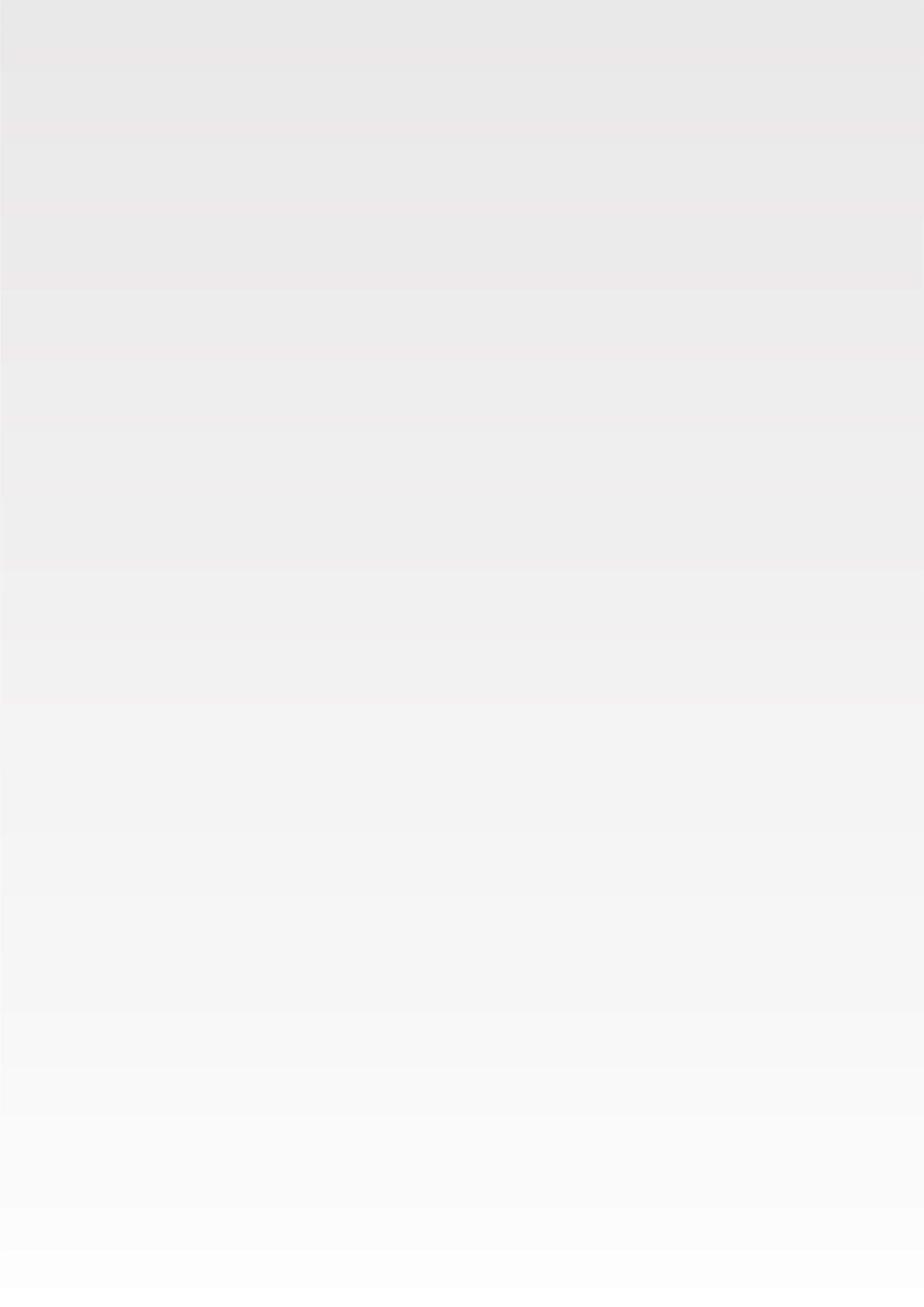 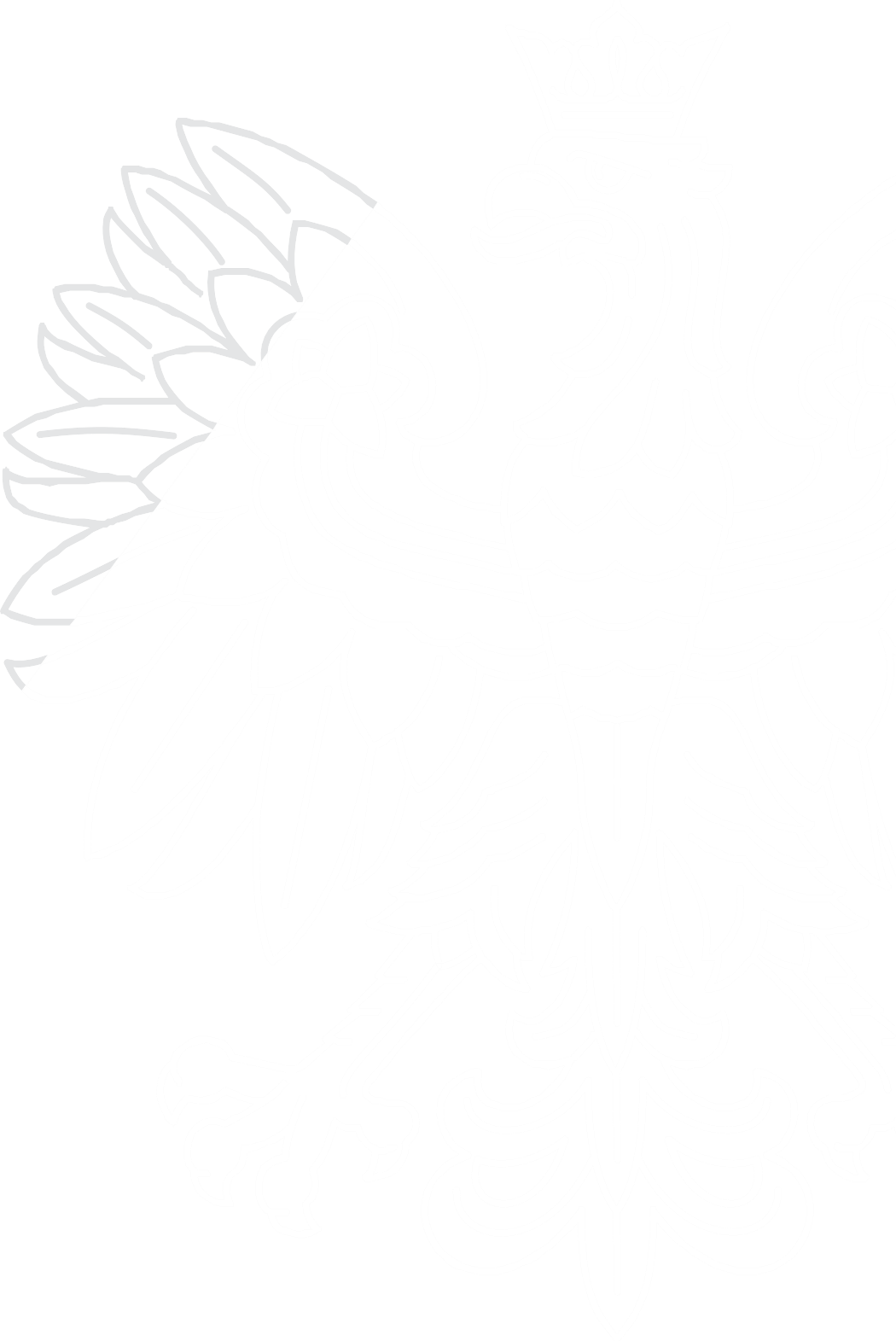 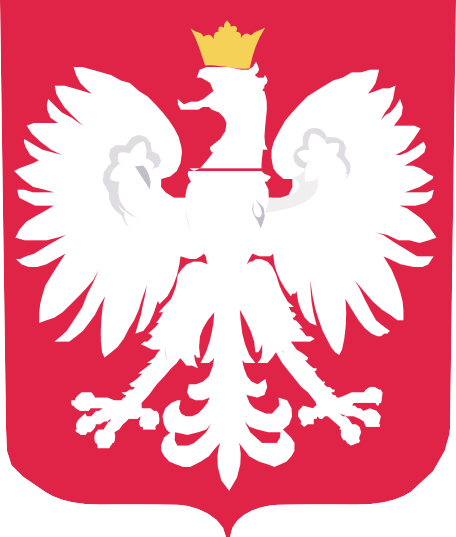 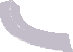 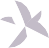 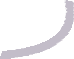 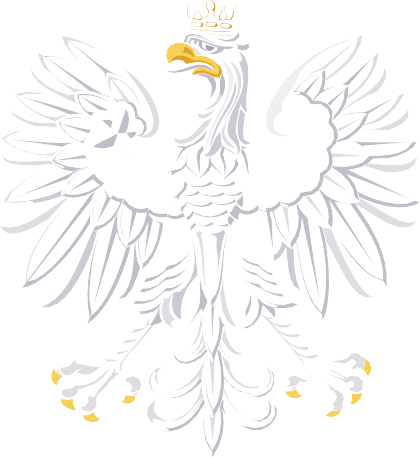 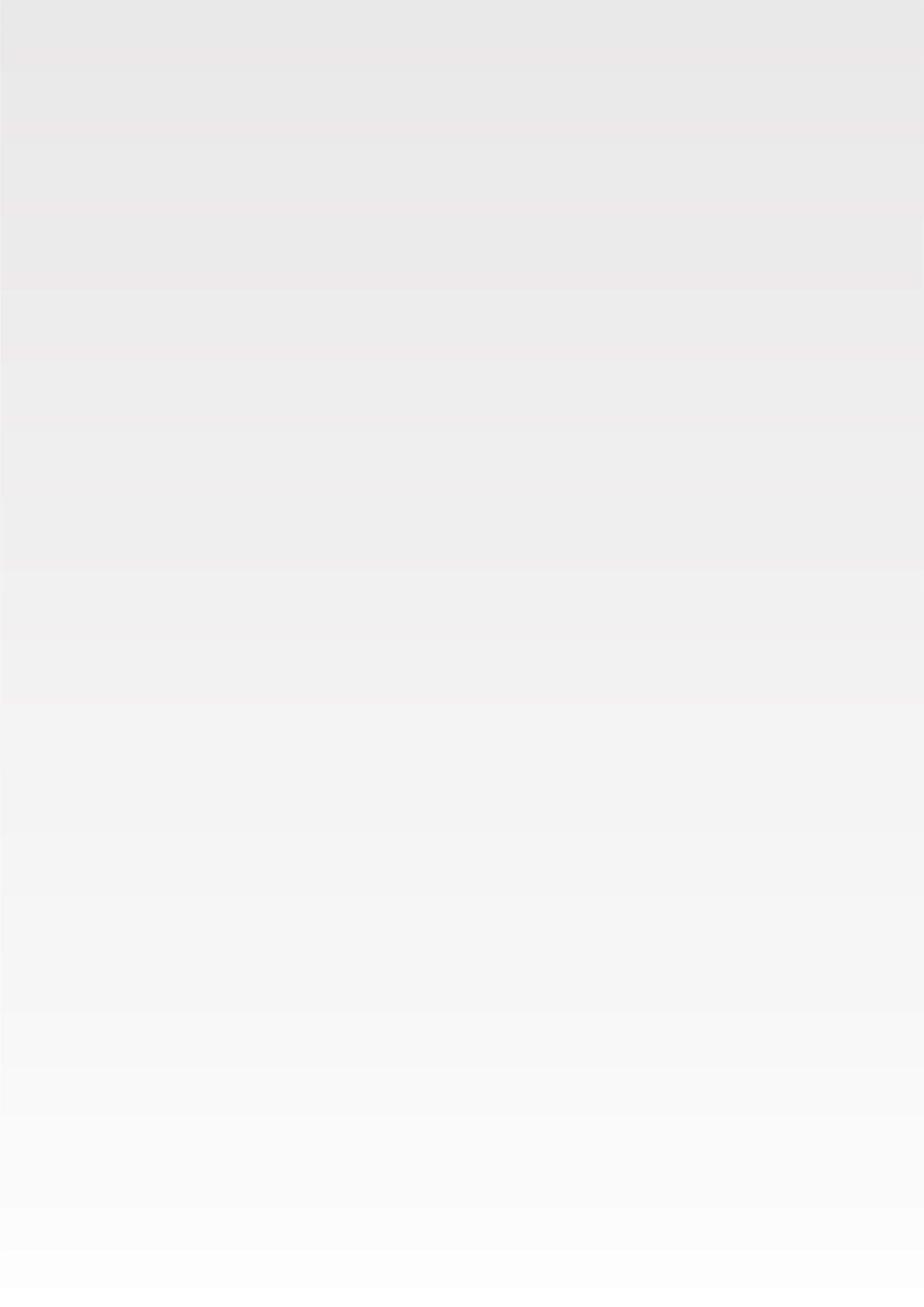 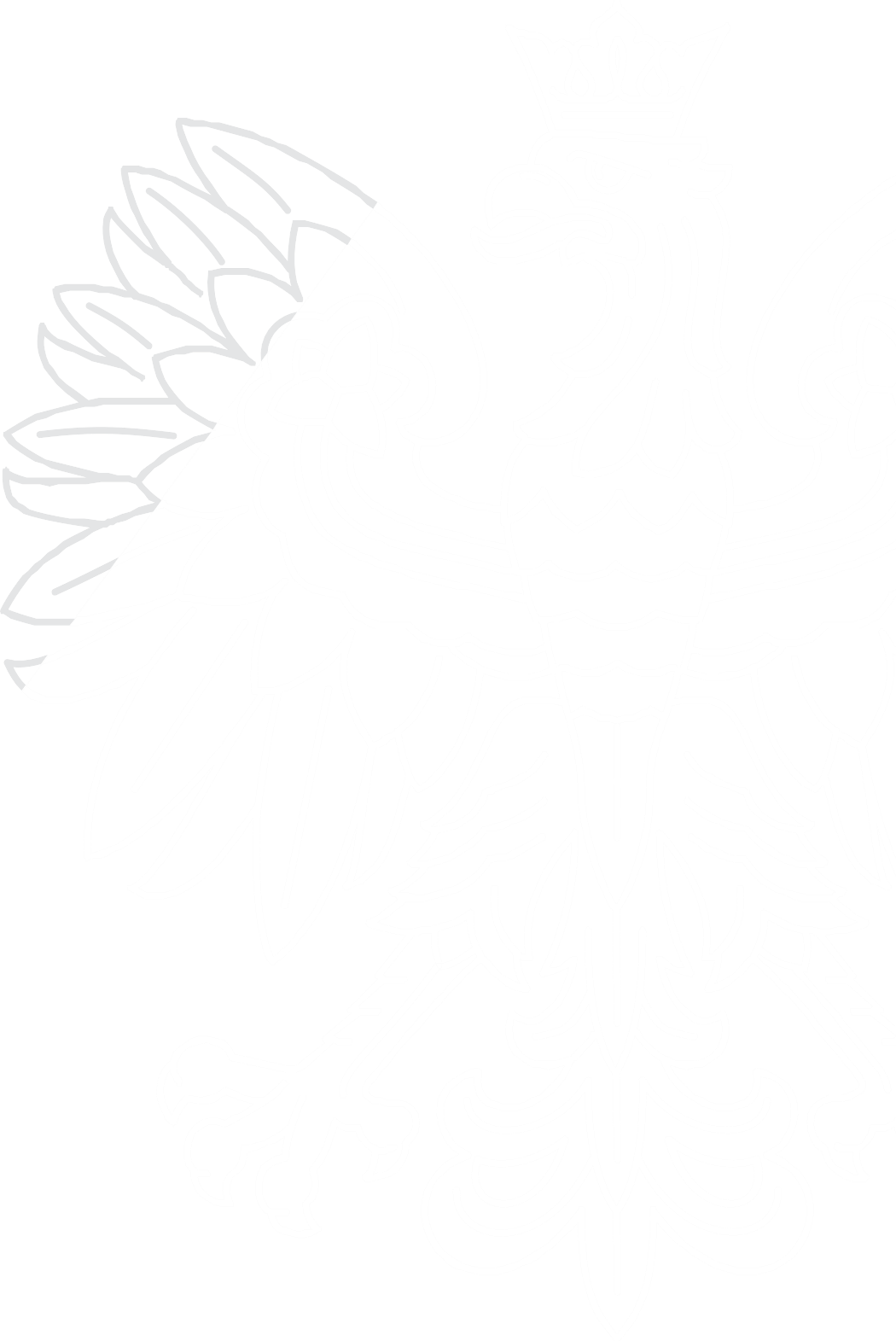 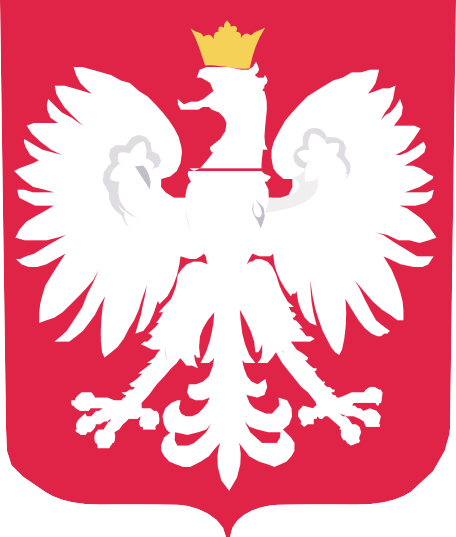 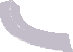 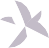 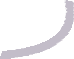 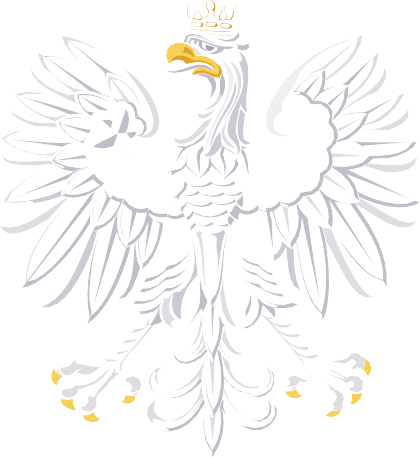 DOFINANSOWANO ZE ŚRODKÓW FUNDUSZUSOLIDARNOŚCIOWEGOPROGRAM„ASYSTENT OSOBISTY OSOBY NIEPEŁNOSPRAWNEJ”– edycja 2022DOFINANSOWANIE57 834 ,00złCAŁKOWITA WARTOŚĆ INWESTYCJI57 834, 00 zł